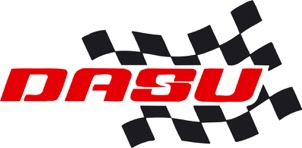 Skema til forslag til reglementsændringer NR 9Skema til forslag til reglementsændringer NR 9Skema til forslag til reglementsændringer NR 9Reglementsnummer5 crosskart sportsligtReglementspunkt3.6Reglementspunkt3.6Reglementspunkt3.6Side3Nuværende tekstDer skal køres B-finale, hvis der er mere end 13 tilmeldte deltagere, og C-finale, hvis der er mere end 20 tilmeldte deltagere i en klasse. De to bedste fra C-finalen går videre til B-finalen og de 2 bedste fra B-finalen går videre til A-finalen. For at gå videre, skal der deltages i finalerne.Nuværende tekstDer skal køres B-finale, hvis der er mere end 13 tilmeldte deltagere, og C-finale, hvis der er mere end 20 tilmeldte deltagere i en klasse. De to bedste fra C-finalen går videre til B-finalen og de 2 bedste fra B-finalen går videre til A-finalen. For at gå videre, skal der deltages i finalerne.Nuværende tekstDer skal køres B-finale, hvis der er mere end 13 tilmeldte deltagere, og C-finale, hvis der er mere end 20 tilmeldte deltagere i en klasse. De to bedste fra C-finalen går videre til B-finalen og de 2 bedste fra B-finalen går videre til A-finalen. For at gå videre, skal der deltages i finalerne.Nuværende tekstDer skal køres B-finale, hvis der er mere end 13 tilmeldte deltagere, og C-finale, hvis der er mere end 20 tilmeldte deltagere i en klasse. De to bedste fra C-finalen går videre til B-finalen og de 2 bedste fra B-finalen går videre til A-finalen. For at gå videre, skal der deltages i finalerne.Nuværende tekstDer skal køres B-finale, hvis der er mere end 13 tilmeldte deltagere, og C-finale, hvis der er mere end 20 tilmeldte deltagere i en klasse. De to bedste fra C-finalen går videre til B-finalen og de 2 bedste fra B-finalen går videre til A-finalen. For at gå videre, skal der deltages i finalerne.Tekst bør ændres til:Der skal køres B-finale, hvis der er mere end 12 tilmeldte deltagere, og C-finale, hvis der er mere end 19 tilmeldte deltagere i en klasse. De 2 bedste fra C-finalen går videre til B-finalen og de 2 bedste fra B-finalen går videre til A-finalen. For at gå videre, skal der deltages i finalerne. Alle kørere i Mini og 85/150 skal have mulighed for at deltage i en final uanset antallet af deltagere..Tekst bør ændres til:Der skal køres B-finale, hvis der er mere end 12 tilmeldte deltagere, og C-finale, hvis der er mere end 19 tilmeldte deltagere i en klasse. De 2 bedste fra C-finalen går videre til B-finalen og de 2 bedste fra B-finalen går videre til A-finalen. For at gå videre, skal der deltages i finalerne. Alle kørere i Mini og 85/150 skal have mulighed for at deltage i en final uanset antallet af deltagere..Tekst bør ændres til:Der skal køres B-finale, hvis der er mere end 12 tilmeldte deltagere, og C-finale, hvis der er mere end 19 tilmeldte deltagere i en klasse. De 2 bedste fra C-finalen går videre til B-finalen og de 2 bedste fra B-finalen går videre til A-finalen. For at gå videre, skal der deltages i finalerne. Alle kørere i Mini og 85/150 skal have mulighed for at deltage i en final uanset antallet af deltagere..Tekst bør ændres til:Der skal køres B-finale, hvis der er mere end 12 tilmeldte deltagere, og C-finale, hvis der er mere end 19 tilmeldte deltagere i en klasse. De 2 bedste fra C-finalen går videre til B-finalen og de 2 bedste fra B-finalen går videre til A-finalen. For at gå videre, skal der deltages i finalerne. Alle kørere i Mini og 85/150 skal have mulighed for at deltage i en final uanset antallet af deltagere..Tekst bør ændres til:Der skal køres B-finale, hvis der er mere end 12 tilmeldte deltagere, og C-finale, hvis der er mere end 19 tilmeldte deltagere i en klasse. De 2 bedste fra C-finalen går videre til B-finalen og de 2 bedste fra B-finalen går videre til A-finalen. For at gå videre, skal der deltages i finalerne. Alle kørere i Mini og 85/150 skal have mulighed for at deltage i en final uanset antallet af deltagere..Begrundelse:Ændring af krav for at køre b/c finale, så flere får lov til at køre en finale, samt et krav om at alle mini/85 kørere altid skal deltage i en finale. Køretiden er lille, specielt for de mindste, så et finale heat til alle må være at foretrække.Begrundelse:Ændring af krav for at køre b/c finale, så flere får lov til at køre en finale, samt et krav om at alle mini/85 kørere altid skal deltage i en finale. Køretiden er lille, specielt for de mindste, så et finale heat til alle må være at foretrække.Begrundelse:Ændring af krav for at køre b/c finale, så flere får lov til at køre en finale, samt et krav om at alle mini/85 kørere altid skal deltage i en finale. Køretiden er lille, specielt for de mindste, så et finale heat til alle må være at foretrække.Begrundelse:Ændring af krav for at køre b/c finale, så flere får lov til at køre en finale, samt et krav om at alle mini/85 kørere altid skal deltage i en finale. Køretiden er lille, specielt for de mindste, så et finale heat til alle må være at foretrække.Begrundelse:Ændring af krav for at køre b/c finale, så flere får lov til at køre en finale, samt et krav om at alle mini/85 kørere altid skal deltage i en finale. Køretiden er lille, specielt for de mindste, så et finale heat til alle må være at foretrække.Dette forslag er indsendt af (skal udfyldes):Rasmus AndersenDette forslag er indsendt af (skal udfyldes):Rasmus AndersenDette forslag er indsendt af (skal udfyldes):Rasmus AndersenDato:11-07-2023Dato:11-07-2023